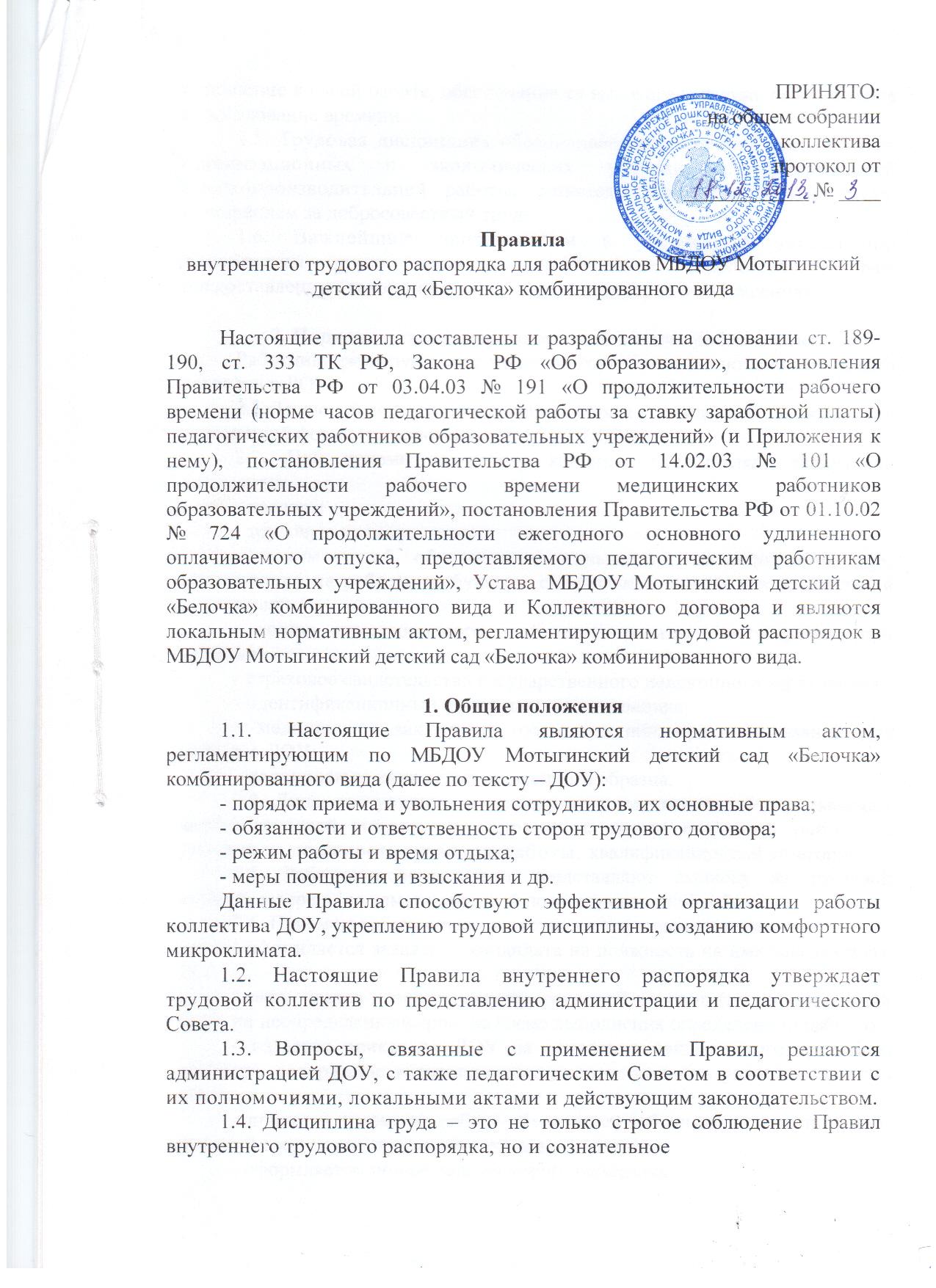 творческое отношение к своей работе, обеспечение ее высокого качества, рациональное использование времени.1.5. Трудовая дисциплина обеспечивается созданием необходимых организационных и экономических условий для нормальной высокопроизводительной работы, сознательным отношением к труду, поощрением за добросовестный труд.1.6. Важнейшим направлением в работе по укреплению дисциплины труда является эффективное использование прав, предоставленных законом о коллективных договорах и соглашениях. 2. Порядок приема, перевода и увольнения работниковРаботники реализуют свое право на труд путем заключения трудового договора в ДОУ. 2.1. Трудовой договор между работником и учреждением заключается в письменной форме (на основании ст. 56-84 ТК РФ). 2.2. При приеме на работу кандидат представляет следующие документы: - паспорт; - трудовую книжку; - документ об образовании, повышении квалификации, при поступлении на работу, требующую специальных знаний или специальной подготовки;- копию аттестационного листа или приказа, удостоверения (при наличии);- страховое свидетельство государственного пенсионного страхования;- идентификационный номер налогоплательщика;- медицинское заключение об отсутствии противопоказаний для работы в ДОУ;- медицинскую книжку установленного образца. 2.4. Лица, поступившие на работу по совместительству, предъявляют копию трудовой книжки или справку с места основной работы с указанием должности, графика работы, квалификационной категории.2.5. Работники-совместители представляют выписку из трудовой книжки, заверенную администрацией по месту основной работы.2.6. Прием на работу осуществляется в следующем порядке: - оформляется заявление кандидата на должность на имя заведующего ДОУ;- заключается и подписывается трудовой договор (на определенный срок, на неопределенный срок, на время выполнения определенной работы);- издается приказ по ДОУ на основании заключенного трудового договора, содержание которого должно соответствовать условиям данного договора;- приказ о приеме на работу объявляется работнику под роспись в 3-дневный срок со дня подписания трудового договора;- оформляется личное дело на нового работника;- по требованию работника руководитель обязан выдать ему заверенную копию приказа (ст. 68 ТК РФ);- заполняется личная карточка работника УФ № Т-2, утвержденная постановлением Госкомитета РФ (автобиография, копия документов об образовании, квалификации, профессиональной подготовке, медицинское заключение об отсутствии противопоказаний, выписки из приказа о назначении, переводе и назначении, повышении).2.7. При приеме работника на работу или переводе его на другую работу руководитель ДОУ обязан:- разъяснить его права и обязанности; - ознакомить с должностной инструкцией, содержанием и характером его работы, условиями оплаты труда;- ознакомить с Уставом ДОУ, Правилами внутреннего трудового распорядка, Коллективным договором, локальными актами (правилами противопожарной безопасности, инструкцией по охране жизни и здоровья детей, инструкцией по охране труда); - ознакомить с Положениями об органах самоуправления и соуправления;- ознакомить с Программой развития и Образовательной программой (для педагогов).2.8. На всех работников, проработавших более 5 дней, ведутся трудовые книжки в установленном порядке.2.9. При заключении трудового договора соглашением сторон может быть обусловлено испытание работника в целях проверки его соответствия поручаемой работе.2.10. Условие об испытании должно быть указано в трудовом договоре и приказе (на срок не более 3 месяцев, а для заместителей - не более 6 месяцев), отсутствие в трудовом договоре условия об испытании означает, что работник принят без испытания.2.11. В период испытания на работника распространяются все нормативно-правовые и локальные акты, как и для работника, принятого на постоянную работу.2.12. Испытания при приеме на работу не устанавливаются для: беременных женщин, несовершеннолетних, молодых специалистов, для приглашенных на работу в порядке перевода по согласованию между работодателями.2.13. При неудовлетворительном результате испытания работодатель имеет право расторгнуть трудовой договор до истечения срока испытания, предупредив не менее, чем за 3 дня в письменной форме с указанием причин (ст. 71 ТК РФ).2.14. При заключении трудового договора впервые трудовая книжка, страховое свидетельство государственного пенсионного страхования оформляются в ДОУ.2.15. Трудовые книжки хранятся у руководителя ДОУ наравне с ценными документами – в условиях, гарантирующих их недоступность для посторонних лиц.2.16. При приеме работника с источниками повышенной опасности руководитель организует обучение и проверку знаний соответствующих правил охраны труда.2.17. Руководитель обязан обеспечить медицинское освидетельствование работников, занятых в работе с детьми, а также, если работник назначается на обслуживание установок повышенной опасности (электрооборудование, котлы, лифты и т.д.).2.18. Перевод работника на другую работу производится только с его согласия, за исключением случаев, предусмотренных в ст. 74 ТК РФ (по производственной необходимости для замещения временно отсутствующего работника), при этом работник не может быть переведен на работу, противопоказанную ему по состоянию здоровья. Продолжительность перевода на другую работу не может превышать одного месяца в
течение календарного года.2.19. В связи с изменениями в организации работы в ДОУ (изменение количества групп, режима работы, введение новых форм обучения и воспитания и т.п.) при продолжении работы в той же должности допускается изменение существенных условий труда работника:- системы и условий оплаты труда;- льгот;- режима работы (установление или отмена неполного рабочего времени, совмещение профессий и др.);- наименования должности и др.Об этом работник должен быть поставлен в известность в письменной форме не позднее, чем за 2 месяца до их введения (ст. 73 ТК РФ).2.20. Трудовой договор, заключенный на неопределенный срок, а также срочный трудовой договор до истечения срока его действия могут быть расторгнуты администрацией ДОУ лишь в случаях, предусмотренных статьями 81 и 83 ТК РФ. 2.21. Увольнение в связи с сокращением штатов или численности работников, либо по несоответствию занимаемой должности допускается при условии, если невозможно перевести увольняемого работника (с его согласия) на другую работу и при получении предварительного согласия педагогического Совета.2.22. Увольнение:- за систематическое неисполнение обязанностей без уважительных причин (п. 5 ст. 81 ТК РФ);- прогул или отсутствие на рабочем месте более 4 часов порядка в течение рабочего дня (ст. 81, п. 6а);- появление на работу в состоянии алкогольного или наркотического опьянения (п. 6 б);- совершение по месту работы хищения (ст. 81, п. 6 г);- совершение работником, выполняющим воспитательные функции, аморального поступка, несовместимого с продолжением данной работы (ст. 81, п. 8);- производится при условии доказанности вины увольняемого сотрудника в совершенном проступке без согласования с педагогическом Советом.- в день увольнения руководитель ДОУ обязан выдать работнику его трудовую книжку с внесенной в нее записью об увольнении и произвести с ним окончательный расчет, а также по письменному заявлению работника копии документов, связанных с его работой.3. Обязанности и полномочия администрацииАдминистрация ДОУ обязана:3.1. Обеспечивать выполнение требований Устава ДОУ и Правил внутреннего трудового распорядка.3.2. Организовать труд воспитателей, педагогов ДОУ, специалистов, обслуживающего персонала в соответствии с их специальностью, квалификацией, опытом работы.3.3. Закрепить за каждым сотрудником соответствующее его обязанностям определенное рабочее место и оборудование. Своевременно знакомить с базовым учебным планом, сеткой занятий, графиком работы.До ухода сотрудников в отпуск информировать о внутренних перемещениях в связи с производственной необходимостью и в силу других обстоятельств.3.4. Создать необходимые условия для работы персонала в соответствии с СанПиН; соблюдать правила охраны труда, осуществлять необходимые мероприятия по технике безопасности, пожарной безопасности и производственной санитарии.3.5. Укреплять трудовую дисциплину за счет устранения потерь рабочего времени, применять меры воздействия к нарушителям трудовой дисциплины, учитывая мнения трудового коллектива; осуществлять организаторскую работу, обеспечивающую контроль качества воспитательно-образовательного процесса и направленную на реализацию образовательных программ.3.6. Создать условия, обеспечивающие охрану жизни и здоровья детей, принимать необходимые меры по профилактике травматизма, профессиональных и других заболеваний работников ДОУ и воспитанников. Персонал ДОУ несет ответственность за сохранность жизни и здоровья детей во время их пребывания в учреждении, на экскурсиях, на прогулке, на занятиях, во время проведения конкурсов, соревнований.3.7. Совершенствовать воспитательно-образовательный процесс, создавать условия для совершенствования творческого потенциала участников педагогического процесса, создавать условия для инновационной деятельности.3.8. Проводить в установленные сроки аттестацию педагогов, создавать необходимые условия для совмещения работы с учебой, для систематического повышения квалификации.3.9. Принимать меры к своевременному обеспечению ДОУ учебно-наглядными, методическими пособиями и инвентарем для организации эффективной работы.3.10. Своевременно рассматривать предложения работников, направленные на повышение эффективности и качества работы ДОУ, поддерживать и поощрять лучших работников.3.11. Совершенствовать организацию труда, обеспечивать выполнение действующих условий оплаты труда, своевременно выдавать заработную плату и пособия; предоставлять льготы и компенсации работникам с вредными условиями труда.3.12. Своевременно предоставлять работникам отпуск, в соответствии с установленным графиком. Компенсировать выходы на работу в установленный для данного работника выходной или праздничный день предоставлением другого дня отдыха или двойной оплаты труда, предоставлять отгулы за дежурства в нерабочее время.3.13. Обеспечивать работникам предоставление установленных законодательством льгот и преимуществ. 3.14. Создавать педагогическому Совету необходимые условия для выполнения своих полномочий и в целях улучшения воспитательной работы:- способствовать созданию в трудовом коллективе деловой, творческой обстановки; - всемирно поддерживать инициативу и активность работников, обеспечивать их участие в управлении учреждением, в полной мере используя собрания трудового коллектива, педагогического Совета, производственные и оперативные совещания, а также различные формы соуправления;- своевременно рассматривать критические замечания и сообщать о принятых мерах.4. Заведующий ДОУ:4.1. Непосредственно управляет учреждением в соответствии с Уставом, Лицензией, Свидетельством об аттестации и аккредитации. Совместно с Советом педагогов и другими органами самоуправления учреждения организует разработку и утверждение концепции образовательных, рабочих программ, тематических планов, технологий, методических рекомендаций и других локальных актов.Формирует контингент воспитанников ДОУ в установленном порядке, обеспечивает их социальную защиту.Содействует деятельности СП, координирует деятельность общественность организаций (ст. 23 - 24, 27).4.2. Обеспечивает необходимые условия для функционирования служб: медицинской, психологической, методической, структурного подразделения – пищеблока, а также контроль их работы в целях укрепления и охраны здоровья воспитанников и
работников.4.3. Обеспечивает рациональное использование бюджетных и внебюджетных ассигнований, а также средств, поступающих из других источников финансирования (Бюджетный кодекс РФ (принят Госдумой 17.07.98, последнее изменение внесено ФЗ от 08.08.200 1 126 - ФЗ, Трудовой коде РФ принят Госдумой 21.12.2001, Налоговый кодекс РФ принят Госдумой 16.07.98, Федеральный закон «О бухгалтерском учете» от 21.11.96 № 129 - ФЗ, с дополнениями и изменениями от 23.07.98 № 123-ФЗ).4.4. Распоряжается имеющимся имуществом и средствами; предоставляет ежегодный отчет расходования средств, поступающих из бюджета и вне бюджета.4.5. Обеспечивает учет, сохранность и пополнение учебно-материальной базы, соблюдение правил СНиП и охраны труда.4.6. Осуществляет подбор и расстановку кадров; устанавливает в соответствии с ТК, Правилами внутреннего трудового распорядка, Тарифно-квалификационными характеристиками должностные обязанности сотрудников, создает условия для повышения профессионального мастерства, обеспечивает выполнение коллективного договора между администрацией и трудовым коллективом.4.7. Координирует работу структурных подразделений. Обеспечивает выполнение приказов, распоряжений, инструктивных писем вышестоящих организаций по вопросам охраны труда и безопасности жизнедеятельности, предписаний органов государственного надзора, технической инспекции труда (Ст. 209 - 231 ТК РФ).4.8. Планирует и осуществляет мероприятия по охране труда в соответствии с Коллективным договором с заместителем заведующей по АХЧ, оборудования и принимает меры по проведению их в соответствии с ГОСТ, правилами и нормами охраны труда.4.9. Своевременно организует осмотры и ремонт здания, учреждения, организует расследование и учет несчастных случаев на производстве и во время воспитательно-образовательного процесса (совместно с комиссией по охране труда).4.10. Контролирует своевременное обучение сотрудников по вопросам охраны труда и техники безопасности. Проводит вводный инструктаж со всеми вновь принимаемыми лицами, при необходимости инструктаж на рабочем месте (совместно с руководителями структурных подразделений).4.11. Утверждает совместно с Советом педагогов инструкции по охране труда и безопасности жизнедеятельности. Несет ответственность за надлежащее обеспечение здоровых и безопасных условий труда и проведение воспитательно-образовательного процесса.5. Основные обязанности работников.5.1. Работники ДОУ обязаны:5.1.1. Выполнять требования Устава ДОУ, Правила внутреннего трудового распорядка, должностные инструкции и локальные акты ДОУ.5.1.2. Работать добросовестно, соблюдать трудовую дисциплину (своевременно и точно выполнять распоряжения администрации; не отвлекать других работников от выполнения их трудовых обязанностей; своевременно приходить на работу; соблюдать установленную продолжительность рабочего времени (график работы) и др.). 5.1.3. Согласовывать с администрацией планируемые изменения графика и режима работы, не покидать рабочее место вплоть до прихода сотрудника-сменщика.5.1.4. Неукоснительно соблюдать правила охраны труда и техники безопасности, обо всех случаях травматизма незамедлительно сообщать администрации. Соблюдать правила противопожарной безопасности, производственной санитарии и гигиены, уметь действовать в нестандартных экстремальных ситуациях (террористический акт, экологические катастрофы и т. п.). 5.1.5. Не реже 1 раза в 5 лет повышать свою квалификацию. Проходить в установленные сроки медицинский осмотр, соблюдать санитарные нормы и правила.5.1.6. Беречь имущество ДОУ. соблюдать чистоту и порядок в помещениях ДОУ, экономно расходовать материалы и энергоресурсы; воспитывать у детей бережное отношение к имуществу ДОУ.5.1.7. Проявлять заботу о воспитанниках ДОУ, быть внимательными, осуществлять индивидуально-личностный подход к каждому ребенку.5.1.8. Соблюдать этические нормы поведения в коллективе, быть внимательными, доброжелательными с родителями воспитанников ДОУ.5.1.9. Своевременно заполнять и аккуратно вести установленную документацию.5.1.10. Содержать рабочее место, оборудование, мебель в исправном и аккуратном состоянии.5.1.11. Соблюдать установленный порядок хранения материальных ценностей и документов.5.2. Заместитель заведующего по УВР обязан:5.2.1. Обеспечивать и контролировать соблюдение Устава ДОУ, Правил внутреннего трудового распорядка и других локальных актов воспитателями и педагогами дополнительного образования.5.2.2. Организовывать и контролировать воспитательно-образовательный процесс в ДОУ, в соответствии с реализуемыми программами, технологиями, образовательной программой ДОУ, программой развития ДОУ, годовым планом учреждения и требованиями СНиП.5.2.3. Осуществлять педагогическое сопровождение затрудняющихся педагогов и специалистов различных категорий.5.2.4. Осуществлять координацию работы методической медико-психологической службы в рамках единого образовательного пространства.5.2.5. Организовывать мероприятия по внедрению и распространению педагогического опыта.5.2.6. Координировать, работу по совершенствованию профессионального мастерства педагогических работников.5.2.7. Систематически вести необходимую документацию в рамках своей компетенции.5.2.8. Осуществлять координацию контактов с социумом по направлениям деятельности.5.2.9. Осуществлять контроль организации охраны жизни и здоровья детей, систематически проводить инструктаж вверенных подразделений.5.2.10. Проводить мероприятия, связанные с охраной труда педагогических работников и пожарной безопасностью. 5.2.11. Периодически запрашивать для контроля рабочую документацию вверенных подразделений.5.2.12. Требовать от педагогического коллектива соблюдения требований профессиональной этики, условий коллективного договора, выполнения принятых педагогическим коллективом планов и программ.5.2.13. Отслеживать вопросы инновационной деятельности и преемственности со школой.5.2.14. Соблюдать установленный порядок пополнения, хранения и учета вверенных материальных ценностей и документов, осуществлять снятие материальных ценностей во вверенных структурных подразделениях не реже 2 раз в год.5.2.15. Создавать рабочие группы педагогов и контролировать их деятельность.5.3. Руководители структурных подразделений обязаны:5.3.1. Обеспечивать четкое функционирование вверенных им структурных подразделений.5.3.2. Неукоснительно соблюдать Правила внутреннего трудового распорядка, инструкции по охране жизни и здоровья детей, локальные акты учреждения.5.3.3. Проводить мероприятия, связанные с охраной труда работников, пожарной безопасности.5.3.4. Контролировать выполнение решений администрации и Совета педагогов по вопросам, входящим в компетенцию данного структурного подразделения.5.3.5. Обеспечивать взаимодействие службы с участниками воспитательно-образовательного процесса и органами соуправления ДОУ.5.4. Воспитатели ДОУ обязаны:5.4.1. Строго соблюдать трудовую дисциплину и санитарные правила.5.4.2. Нести ответственность за жизнь, физическое и психическое здоровье ребенка, обеспечивать охрану жизни и здоровья детей, отвечать за воспитание и обучение детей.5.4.3. Выполнять требования медицинского персонала, связанные с охраной и укреплением здоровья детей, проводить закаливающие мероприятия, четко следить за выполнением инструкций по охране жизни и здоровья детей в помещениях ДОУ и на детских прогулочных участках. 5.4.4. Вести работу с детьми по ОБЖ и воспитанию здорового образа жизни.5.4.5. Осуществлять свою деятельность в соответствии с рекомендациями медико-психологической и методической службы.5.4.6. Выполнять договор с родителями (сотрудничать с семьей ребенка по вопросам воспитания и обучения; проводить родительские собрания, консультации, заседания родительского комитета; посещать детей на дому; уважать родителей, видеть в них партнеров и др.). 5.4.7. Проводить ежедневную работу по созданию условий для социально-психологической реабилитации и социальной адаптации детей.5.4.8. Следить за посещаемостью детей своей группы, своевременно информировать медицинскую службу об отсутствующих детях.5.4.9. Строить и осуществлять воспитательную работу в соответствии с гибким режимом.5.4.10. Тщательно готовиться к занятиям, изготовлять педагогические пособия, игры, в работе с детьми использовать традиционные и нетрадиционные средства обучения в рамках реализуемых программ.5.4.11. Независимо от графика работы участвовать в работе педагогических советов, проведении детских утренников, других органов самоуправления и соуправления ДОУ, изучать педагогическую литературу в соответствии с планом по самообразованию, знакомиться с опытом работы других воспитателей. 5.4.12. Участвовать в методической работе ДОУ, готовить выставки, участвовать в конкурсах.6. Основные права работников6.1. Работники ДОУ имеют право:6.1.1. Проявлять творческую инициативу.6.1.2. Принимать участие в разработке инновационной политики и стратегии развития ДОУ.6.1.3. Вносить предложения о начале, прекращении или приостановлении конкретных инновационных действий, проектов, экспериментов.6.1.4. Требовать от участников воспитательного процесса соблюдения норм и требований профессиональной этики.6.1.5. Быть избранным в органы соуправления и самоуправления.6.1.6. На повышение квалификационной категории.6.1.7. На материальное поощрение в соответствии с Положением о надбавках, доплатах и материальном стимулировании по ДОУ.6.1.8. На получение рабочего места, оборудованного в соответствии с СНиП и нормами охраны труда.6.1.9. На совмещение профессий и должностей.6.1.10. На отдых в соответствии с Трудовым кодексом РФ.7. Рабочее время и его использование7.1. В ДОУ устанавливается 5-дневная рабочая неделя с двумя выходными днями (суббота и воскресенье).7.2. Продолжительность рабочего дня определяется в соответствии с тарифно-квалификационными характеристиками:- административной группе – 36 часов в неделю;- воспитателям, психологам – 36 часов в неделю;- логопеду – 20 часов в неделю;- воспитателям речевых групп – 25 часов в неделю;- музыкальному руководителю – 24 часа в неделю;- руководителю по физической культуре – 36 часов в неделю;- работникам ДОУ – 36 часов в неделю;- электрику – 40 часов в неделю;- сторожам – по отдельному графику сменности;- дворникам (женщины) – 40 часов в неделю (36);- грузчикам (женщины) – 40 часов в неделю (36);- рабочим по обслуживанию помещений – 40 часов в неделю.7.3. Режим работы учреждения: с 07.30 до 18.00.7.4. Графики работы:- утверждаются руководителем ДОУ, согласовываются с административной группой лиц;- предусматривают время начала и окончания работы, перерыв для отдыха и питания;- объявляются работнику под роспись и вывешиваются на видном месте не позднее, чем за 1 месяц до его введения в действие.7.5. Расписание занятий:- составляется заместителем заведующего по УВР исходя из педагогической целесообразности, с учетом наиболее благоприятного режима труда и отдыха воспитанников, гибкого режима, максимальной экономии времени педагогических работников;- утверждается руководителем ДОУ.В дни школьных каникул занятия проводятся в игровой форме и только на знакомом материале.7.6. В конце квартала проводятся открытые итоговые занятия (в соответствии п. 2.1.11 Родительского договора).7.7. Педагогическим и другим работникам запрещается:- изменять по своему усмотрению расписание занятий и график работы;- отменять, удлинять или сокращать продолжительность занятий и др. режимных моментов; - курить в помещениях ДОУ.7.8. Посторонним лицам разрешается присутствовать в ДОУ по согласованию с администрацией.7.9. Не разрешается делать замечания педагогическим работникам по поводу их работы в присутствии детей и родителей вовремя проведения занятий.7.10. Время работы сотрудников: 7.10.1. для сотрудников с 36-ти часовой неделей*:7.10.1.1. с понедельника по четверг:* воспитатели, воспитатели речевых групп, сторожа работают по отдельному графику сменности** обед младших воспитателей с 13.30 до 14.307.10.1.2. в пятницу:*** обед младших воспитателей с 13.30 до 14.307.10.2. для сотрудников с 40-ка часовой неделей:7.10.3. логопеда:7.10.3.1. понедельник – четверг:7.10.3.2. в пятницу:7.10.4. музыкального руководителя:7.10.4.1. понедельник – четверг:7.10.4.2. в пятницу:7.11. Административная группа лиц и руководители структурных подразделений осуществляют учет использования рабочего времени всеми работниками ДОУ и данную информацию доводят до сведения заведующей ДОУ. 7.12. В случае неявки на работу по болезни или другой уважительной причине работник обязан:- своевременно известить администрацию;- представить соответствующий документ (повестка, листок временной нетрудоспособности и т.п.) в первый день выхода на работу. 8. Организация режима работы ДОУ8.1. В ДОУ устанавливается: 5-дневная рабочая неделя (выходные: суббота и воскресенье); режим работы – 10,5 часов в день.8.2. Привлечение к работе работников в установленные графиком выходные и праздничные дни запрещено и может иметь место лишь в случаях, предусмотренных законодательством. Дежурство в нерабочее время допускается в исключительных случаях, не чаще 1 раза в месяц с последующим предоставлением отгулов той же продолжительности, что и дежурство. На основании Устава ДОУ (с изменениями и дополнениями) возможно оказание дополнительных платных образовательных и оздоровительных услуг по запросам населения в выходные дни и с удлиненным рабочим днем (до 14-часового пребывания детей) при согласии работников, оказывающих эти услуги.8.3. Общие собрания коллектива проводятся по мере необходимости, но не реже 1 раза в год. Заседания Совета педагогов проводятся не реже 4 раз в год. Все заседания проводятся в рабочее время и не должны продолжаться более 2 часов, родительские собрания – более 1,5 часа.8.4. Очередность предоставления ежегодных отпусков устанавливается администрацией ДОУ по согласованию с работниками ДОУ с учетом необходимости обеспечения нормальной работы ДОУ и благоприятных условий для отдыха работников. Отпуска педагогическим и другим работникам, как правило, предоставляются в летний период. График отпусков составляется до 15 декабря, доводится до сведения всех работников и за две недели до окончания календарного года утверждается приказом по ДОУ. Предоставление отпуска заведующему ДОУ оформляется приказом по МКУ «Управление образования Мотыгинского района».8.5. Продолжительность ежегодных оплачиваемых отпусков работников ДОУ:9. Поощрения за успехи в работе9.1. На основании ст. 144, 191 ТК РФ, Устава ДОУ, Коллективного договора по ДОУ, Положения об оплате труда работников ДОУ за образцовое выполнение трудовых обязанностей, инновационную деятельность, новаторство в труде, за участие в различных конкурсах, в реализации концепции единого образовательного пространства в социуме и другие достижения в работе, а также в связи с юбилейными датами применяются следующие поощрения:- награждение Почетной грамотой, Благодарственным письмом.- премирование;- объявление благодарности;9.2. Поощрения применяются администрацией совместно или по согласованию с Советом педагогов, по инициативе руководителей структурных подразделений и на основании решения Комиссии по рассмотрению установления доплат, надбавок и материального поощрения сотрудников.9.3. Поощрения объявляются приказом по ДОУ и доводятся до сведения коллектива, запись о поощрении вносится в трудовую книжку работника.9.4. За особые трудовые заслуги работники ДОУ представляются в вышестоящие органы к поощрению, наградам и присвоению званий. При применении мер поощрения обеспечивается сочетание материального и морального стимулирования труда.9.5. Совет педагогов ходатайствует перед вышестоящей организацией о премировании руководителя за высокое качество, результативность работы ДОУ и инновационную деятельность.10. Взыскания за нарушения трудовой дисциплины10.1. Нарушение трудовой дисциплины, т.е. неисполнение или ненадлежащее исполнение трудовых обязанностей, вследствие умысла, самонадеянности, небрежности работника влечет за собой применение мер дисциплинарного взыскания, общественного воздействия и применение иных мер, предусмотренных действующим законодательством.10.2. За нарушение трудовой дисциплины применяются следующие меры дисциплинарного взыскания:- замечание;- выговор;- увольнение по соответствующим основаниям.10.3. К работникам, имеющим взыскания, меры поощрения не применяются в течение срока действия этих взысканий. 10.4. Увольнение в качестве дисциплинарного взыскания (п. 3,5,6,8,11, 13 ст. 81 ТК) может быть применено:- за систематическое неисполнение работником без уважительных причин обязанностей, возложенных на него трудовым договором, уставом ДОУ или Правилами внутреннего трудового распорядка, если к работнику ранее применялись меры дисциплинарного или общественного взыскания;- за прогул. Прогулом считается неявка на работу без уважительных причин в течение всего рабочего дня, а также отсутствие на работе более 4 часов в течение рабочего дня;- за появление на работе в состоянии алкогольного или наркотического опьянения;- за однократное нарушение требования Правил охраны труда и техники безопасности;- за совершение хищения по месту работы (в т.ч. мелкого). 10.5. Педагогические работники ДОУ, в обязанности которых входит выполнение воспитательных функций по отношению к детям, могут быть уволены за совершение аморального проступка (п. 8 ст. 81 ТК РФ), несовместимого с продолжением данной работы. К аморальным проступкам могут быть отнесены рукоприкладство, но отношению к детям, нарушение общественного порядка, в том числе и не по месту работы, другие нарушения норм морали (курение на рабочем месте и т.п.), явно не соответствующие социальному статусу педагога. Педагоги ДОУ могут быть уволены за применение методов воспитания, связанных с физическим и (или) психическим насилием над личностью воспитанников.10.6. За каждое нарушение может быть наложено только одно дисциплинарное взыскание. Меры дисциплинарного взыскания применяются должностным лицом, наделенным правом приема и увольнения данного работника.10.7. До применения взыскания от нарушителя трудов дисциплины необходимо взять объяснение в письменной форме. Отказ от дачи письменного объяснения либо устное объяснение не препятствует применению взыскания.10.8. Дисциплинарное расследование нарушений педагогическим работником норм профессионального поведения может быть проведено только по поступившей на него жалобе, поданной в письменной форме. Копия жалобы должна быть вручена педагогическому работнику. Ход дисциплинарного расследовании и принятые по его результатам решения могут быть преданы гласности только с согласия заинтересованного работника, за исключением случаев, предусмотренных законом (запрещение педагогической деятельности, защита интересов воспитанников).10.9. Взыскание применяется не позднее 1 месяца со дня обнаружения нарушения трудовой дисциплины, не считая времени болезни и отпуска работника. Взыскание не может быть применено позднее б месяцев со дня совершения нарушения трудовой дисциплины. Взыскание объявляется приказом по ДОУ. Приказ должен содержать указание на конкретное нарушение трудовой дисциплины, за которое налагается данное взыскание, мотивы применения взыскания. Приказ объявляется работнику под роспись в 3-дневный срок со дня его подписания.10.10. Взыскание автоматически снимается и работник считается не подвергшимся дисциплинарному взысканию, если он в течение года не будет подвергнут новому дисциплинарному взысканию. Руководитель ДОУ вправе снять взыскание досрочно по ходатайству руководителя или трудового коллектива, если подвергнутый дисциплинарному взысканию не совершил нового проступка и проявил себя как добросовестный работник.10.11. Увольнение в порядке дисциплинарного взыскания, а также увольнение в связи с аморальным проступком и применением мер физического или психического насилия производится без согласования с Советом педагогов.10.12. Дисциплинарные взыскания к руководителю ДОУ применяются вышестоящими организациями. Об утверждении Правила внутреннего трудового распорядка для работников ДОУНа основании ст. 189-190, ст. 333 ТК РФ, Закона РФ «Об образовании», постановления Правительства РФ от 03.04.03 № 191 «О продолжительности рабочего времени (норме часов педагогической работы за ставку заработной платы) педагогических работников образовательных учреждений» (и Приложения к нему), постановления Правительства РФ от 14.02.03 № 101 «О продолжительности рабочего времени медицинских работников образовательных учреждений», постановления Правительства РФ от 01.10.02 № 724 «О продолжительности ежегодного основного удлиненного оплачиваемого отпуска, предоставляемого педагогическим работникам образовательных учреждений», Устава МБДОУ Мотыгинский детский сад «Белочка» комбинированного вида и Коллективного договора,ПРИКАЗЫВАЮ:Утвердить Правила внутреннего трудового распорядка для работников МБДОУ Мотыгинский детский сад «Белочка» комбинированного вида.Ответственным за исполнение данного приказа назначить заместителя заведующей по УВР Гусеву Л.И.Контроль исполнения приказа оставляю за собой.Начало работы08.00Выполнение функциональных обязанностей 08.00 – 12.00Обед** 12.00 – 13.00Выполнение функциональных обязанностей13.00 – 16.15Окончание рабочего времени16.15Начало работы08.00Выполнение функциональных обязанностей 08.00 – 12.00Обед***12.00 – 13.00Выполнение функциональных обязанностей13.00 – 16.00Окончание рабочего времени16.00Начало работы08.00Выполнение функциональных обязанностей 08.00 – 12.00Обед12.00 – 13.00Выполнение функциональных обязанностей13.00 – 17.00Окончание рабочего времени17.00Начало работы09.00Выполнение функциональных обязанностей 09.00 – 13.00Окончание рабочего времени13.00Начало работы13.00Выполнение функциональных обязанностей 13.00 – 17.00Окончание рабочего времени17.00Начало работы08.30Выполнение функциональных обязанностей 08.30 – 12.00Обед12.00 – 13.00Выполнение функциональных обязанностей13.00 – 14.30Окончание рабочего времени14.30Начало работы08.30Выполнение функциональных обязанностей 08.30 – 12.30Окончание рабочего времени12.30Административная группа 58 календарных днейЛогопеды, воспитатели речевых групп72 календарных дняВоспитатели, музыкальный руководитель, психолог58 календарных днейМладшие воспитатели, секретарь-машинистка, подсобные рабочие, электрики, кастелянши, дворники, сторожа, грузчики, уборщики помещений, машинист по стирке белья44 календарных днейСтарший повар, повара.51 календарный день